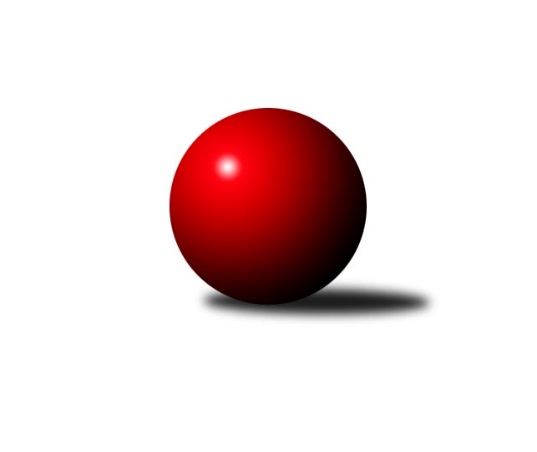 Č.12Ročník 2019/2020	29.11.2019Nejlepšího výkonu v tomto kole: 2644 dosáhlo družstvo: TJ Sokol Brno IV AJihomoravský KP1 sever 2019/2020Výsledky 12. kolaSouhrnný přehled výsledků:SKK Veverky Brno	- TJ Sokol Brno IV B	8:0	2548:2342	9.0:3.0	27.11.KK Moravská Slávia Brno C	- KS Devítka Brno	2:6	2482:2570	5.0:7.0	27.11.KK Orel Ivančice	- KK Moravská Slávia Brno B	3:5	2525:2569	6.0:6.0	28.11.SK Brno Žabovřesky 	- SOS Židenice	4:4	2506:2498	6.0:6.0	29.11.KK Velen Boskovice 	- KK Orel Telnice	5:3	2444:2329	7.0:5.0	29.11.TJ Sokol Brno IV A	- TJ Sokol Husovice D	7:1	2644:2461	9.0:3.0	29.11.KK Moravská Slávia Brno D	- KK Slovan Rosice C	4:4	2513:2523	6.0:6.0	29.11.Tabulka družstev:	1.	TJ Sokol Brno IV A	12	10	0	2	69.0 : 27.0 	90.5 : 53.5 	 2592	20	2.	KK Moravská Slávia Brno B	12	10	0	2	67.0 : 29.0 	92.0 : 52.0 	 2572	20	3.	KK Orel Telnice	12	10	0	2	64.5 : 31.5 	86.5 : 57.5 	 2559	20	4.	KK Velen Boskovice	12	8	1	3	55.0 : 41.0 	78.5 : 65.5 	 2482	17	5.	KK Moravská Slávia Brno C	12	7	0	5	52.5 : 43.5 	73.5 : 70.5 	 2492	14	6.	KS Devítka Brno	12	6	1	5	49.0 : 47.0 	73.5 : 70.5 	 2515	13	7.	KK Slovan Rosice C	12	5	1	6	46.5 : 49.5 	71.0 : 73.0 	 2547	11	8.	SOS Židenice	12	5	1	6	46.0 : 50.0 	68.5 : 75.5 	 2472	11	9.	SKK Veverky Brno	12	5	0	7	42.5 : 53.5 	64.5 : 79.5 	 2366	10	10.	TJ Sokol Husovice D	12	4	0	8	39.0 : 57.0 	66.5 : 77.5 	 2492	8	11.	KK Moravská Slávia Brno D	12	3	2	7	38.0 : 58.0 	66.0 : 78.0 	 2452	8	12.	KK Orel Ivančice	12	4	0	8	36.5 : 59.5 	64.0 : 80.0 	 2478	8	13.	SK Brno Žabovřesky	12	3	1	8	41.5 : 54.5 	68.0 : 76.0 	 2484	7	14.	TJ Sokol Brno IV B	12	0	1	11	25.0 : 71.0 	45.0 : 99.0 	 2411	1Podrobné výsledky kola:	 SKK Veverky Brno	2548	8:0	2342	TJ Sokol Brno IV B	Vladimír Polách	 	 228 	 208 		436 	 2:0 	 372 	 	186 	 186		Libuše Janková	Martin Zubatý	 	 217 	 207 		424 	 2:0 	 379 	 	196 	 183		Roman Vlach	Vladimír Veselý	 	 212 	 226 		438 	 1:1 	 424 	 	219 	 205		Zdeněk Holoubek	Jaromíra Čáslavská	 	 188 	 240 		428 	 1:1 	 409 	 	189 	 220		Milan Krejčí	Petr Večeřa	 	 208 	 221 		429 	 2:0 	 378 	 	194 	 184		Jiří Josefík	Tomáš Rak	 	 195 	 198 		393 	 1:1 	 380 	 	177 	 203		Bohumil Sehnalrozhodčí: vedoucí družstevNejlepší výkon utkání: 438 - Vladimír Veselý	 KK Moravská Slávia Brno C	2482	2:6	2570	KS Devítka Brno	Dalibor Lang	 	 210 	 184 		394 	 0:2 	 422 	 	226 	 196		Jaroslav Sláma	Jan Polák	 	 203 	 211 		414 	 0:2 	 474 	 	251 	 223		Jiří Černohlávek	Josef Polák	 	 194 	 208 		402 	 1:1 	 400 	 	196 	 204		Ivo Hort	Filip Žažo	 	 200 	 194 		394 	 1:1 	 408 	 	196 	 212		Jaroslav Sedlář	Zdeněk Žižlavský	 	 205 	 219 		424 	 1:1 	 449 	 	236 	 213		Oldřich Kopal	Ondřej Olšák	 	 203 	 251 		454 	 2:0 	 417 	 	192 	 225		Vítězslav Kopalrozhodčí:  Vedoucí družstevNejlepší výkon utkání: 474 - Jiří Černohlávek	 KK Orel Ivančice	2525	3:5	2569	KK Moravská Slávia Brno B	Martin Maša	 	 216 	 213 		429 	 0:2 	 470 	 	251 	 219		David Pospíšil	Petr Kremláček	 	 205 	 191 		396 	 1:1 	 410 	 	202 	 208		Radek Šenkýř	Zdeněk Mrkvica	 	 200 	 205 		405 	 1:1 	 399 	 	212 	 187		Štěpán Večerka	Martin Bublák	 	 223 	 231 		454 	 2:0 	 422 	 	213 	 209		Petr Lang	František Zemek	 	 196 	 227 		423 	 1:1 	 422 	 	219 	 203		Miroslav Vyhlídal	Jaromír Klika	 	 196 	 222 		418 	 1:1 	 446 	 	227 	 219		František Kellnerrozhodčí: František ZemekNejlepší výkon utkání: 470 - David Pospíšil	 SK Brno Žabovřesky 	2506	4:4	2498	SOS Židenice	Zdeněk Kouřil	 	 228 	 190 		418 	 1:1 	 429 	 	199 	 230		Soňa Lahodová	Radim Jelínek	 	 226 	 202 		428 	 2:0 	 384 	 	195 	 189		Renata Svobodová	Eduard Ostřížek	 	 192 	 193 		385 	 1:1 	 391 	 	201 	 190		Věra Matevová	Richard Coufal	 	 237 	 184 		421 	 1:1 	 426 	 	216 	 210		Pavel Suchan	Milan Hepnárek	 	 207 	 222 		429 	 0:2 	 457 	 	233 	 224		Petr Woller	Vladimír Vondráček	 	 214 	 211 		425 	 1:1 	 411 	 	193 	 218		Ladislav Majerrozhodčí: Kouřil ZdeněkNejlepší výkon utkání: 457 - Petr Woller	 KK Velen Boskovice 	2444	5:3	2329	KK Orel Telnice	Antonín Pitner	 	 187 	 193 		380 	 1:1 	 387 	 	179 	 208		Milan Mikáč	František Ševčík	 	 200 	 219 		419 	 2:0 	 318 	 	174 	 144		Alena Dvořáková	Petr Ševčík	 	 196 	 186 		382 	 0:2 	 407 	 	214 	 193		Jiří Dvořák	Jana Fialová	 	 210 	 208 		418 	 0:2 	 434 	 	217 	 217		Jiří Šimeček	Petr Papoušek	 	 212 	 200 		412 	 2:0 	 392 	 	210 	 182		Pavel Dvořák	Petr Fiala	 	 213 	 220 		433 	 2:0 	 391 	 	196 	 195		František Hrazdírarozhodčí: Petr ŠevčíkNejlepší výkon utkání: 434 - Jiří Šimeček	 TJ Sokol Brno IV A	2644	7:1	2461	TJ Sokol Husovice D	Miroslav Vítek	 	 200 	 227 		427 	 1:1 	 413 	 	222 	 191		Petr Trusina	Radoslav Rozsíval	 	 222 	 232 		454 	 2:0 	 421 	 	201 	 220		Martin Sedlák	Pavel Husar	 	 214 	 219 		433 	 2:0 	 400 	 	203 	 197		Jiří Rauschgold	Petr Berka	 	 229 	 197 		426 	 2:0 	 375 	 	184 	 191		Marek Škrabal	Marek Rozsíval	 	 235 	 256 		491 	 2:0 	 432 	 	223 	 209		Petr Chovanec	Lukáš Chadim	 	 205 	 208 		413 	 0:2 	 420 	 	209 	 211		Jan Veselovskýrozhodčí: vedoucí družstevNejlepší výkon utkání: 491 - Marek Rozsíval	 KK Moravská Slávia Brno D	2513	4:4	2523	KK Slovan Rosice C	František Kramář	 	 224 	 237 		461 	 2:0 	 423 	 	219 	 204		Milan Čech	Michaela Šimková	 	 201 	 228 		429 	 1:1 	 418 	 	218 	 200		Alena Bružová	Radka Šindelářová	 	 207 	 200 		407 	 2:0 	 373 	 	176 	 197		Alfréd Peřina *1	Jiří Kisling	 	 188 	 180 		368 	 0:2 	 442 	 	220 	 222		Kamil Ondroušek	Roman Janderka	 	 227 	 204 		431 	 1:1 	 415 	 	199 	 216		Magda Winterová	Tereza Nová	 	 205 	 212 		417 	 0:2 	 452 	 	218 	 234		Josef Tesařrozhodčí: střídání: *1 od 51. hodu Pavel MecerodNejlepší výkon utkání: 461 - František KramářPořadí jednotlivců:	jméno hráče	družstvo	celkem	plné	dorážka	chyby	poměr kuž.	Maximum	1.	Marek Rozsíval 	TJ Sokol Brno IV A	463.70	309.7	154.0	2.4	5/5	(494)	2.	David Pospíšil 	KK Moravská Slávia Brno B	459.79	305.8	154.0	4.0	4/5	(480)	3.	Petr Fiala 	KK Velen Boskovice 	447.69	309.2	138.5	6.1	4/5	(461)	4.	Pavel Husar 	TJ Sokol Brno IV A	447.64	307.7	139.9	5.4	5/5	(476)	5.	Lukáš Chadim 	TJ Sokol Brno IV A	446.86	297.3	149.6	2.1	4/5	(477)	6.	Martin Pokorný 	TJ Sokol Brno IV A	446.08	296.7	149.4	4.2	4/5	(450)	7.	František Hrazdíra 	KK Orel Telnice	443.88	300.4	143.5	2.8	6/6	(473)	8.	Soňa Lahodová 	SOS Židenice	443.83	300.0	143.8	4.1	4/6	(463)	9.	Petr Woller 	SOS Židenice	441.75	297.7	144.1	2.9	6/6	(457)	10.	Kamil Ondroušek 	KK Slovan Rosice C	440.90	307.0	133.9	5.7	6/6	(459)	11.	Jiří Černohlávek 	KS Devítka Brno	439.43	295.1	144.4	5.4	4/5	(474)	12.	Jiří Šimeček 	KK Orel Telnice	438.68	305.8	132.9	4.1	5/6	(470)	13.	Martin Bublák 	KK Orel Ivančice	438.57	302.8	135.8	6.9	5/5	(473)	14.	Zdeněk Holoubek 	TJ Sokol Brno IV B	438.50	302.8	135.7	6.7	6/6	(480)	15.	Oldřich Kopal 	KS Devítka Brno	437.87	299.7	138.2	4.6	5/5	(460)	16.	Richard Coufal 	SK Brno Žabovřesky 	437.06	300.4	136.7	3.9	6/6	(470)	17.	Štěpán Večerka 	KK Moravská Slávia Brno B	435.38	291.5	143.9	3.9	5/5	(488)	18.	Jiří Dvořák 	KK Orel Telnice	435.22	298.9	136.3	5.1	6/6	(474)	19.	Martin Maša 	KK Orel Ivančice	433.13	295.7	137.4	5.4	4/5	(473)	20.	Mirek Mikáč 	KK Orel Telnice	432.60	294.6	138.0	5.5	5/6	(478)	21.	Roman Janderka 	KK Moravská Slávia Brno D	431.50	294.3	137.2	4.4	4/5	(475)	22.	Marek Škrabal 	TJ Sokol Husovice D	430.31	297.9	132.4	6.6	4/4	(483)	23.	Josef Tesař 	KK Slovan Rosice C	430.28	294.2	136.1	4.9	6/6	(473)	24.	Petr Papoušek 	KK Velen Boskovice 	429.86	285.3	144.6	6.2	5/5	(471)	25.	Miroslav Vyhlídal 	KK Moravská Slávia Brno B	429.77	290.8	138.9	4.2	5/5	(451)	26.	Zdeněk Žižlavský 	KK Moravská Slávia Brno C	427.62	300.8	126.8	7.0	7/7	(459)	27.	Jaroslav Sedlář 	KS Devítka Brno	427.26	300.3	126.9	6.6	5/5	(451)	28.	Petr Kouřil 	SK Brno Žabovřesky 	426.75	285.4	141.4	4.9	4/6	(448)	29.	Pavel Mecerod 	KK Slovan Rosice C	426.56	292.5	134.0	5.7	5/6	(451)	30.	Magda Winterová 	KK Slovan Rosice C	426.33	295.9	130.4	6.1	6/6	(476)	31.	Petr Trusina 	TJ Sokol Husovice D	425.81	294.7	131.1	7.3	3/4	(478)	32.	Milan Hepnárek 	SK Brno Žabovřesky 	424.72	296.4	128.4	6.6	5/6	(454)	33.	Jan Veselovský 	TJ Sokol Husovice D	424.28	293.5	130.8	7.2	4/4	(452)	34.	Dalibor Lang 	KK Moravská Slávia Brno C	423.30	294.6	128.7	6.4	5/7	(463)	35.	Ladislav Majer 	SOS Židenice	422.76	286.6	136.1	6.0	5/6	(449)	36.	Jaromír Klika 	KK Orel Ivančice	422.53	287.7	134.8	6.8	5/5	(466)	37.	František Kramář 	KK Moravská Slávia Brno D	422.27	288.6	133.6	5.0	5/5	(461)	38.	Jiří Rauschgold 	TJ Sokol Husovice D	422.11	300.2	121.9	6.9	3/4	(455)	39.	František Kellner 	KK Moravská Slávia Brno B	421.80	292.3	129.5	6.4	5/5	(472)	40.	Milan Čech 	KK Slovan Rosice C	421.67	291.4	130.3	7.5	4/6	(461)	41.	Pavel Dvořák 	KK Orel Telnice	421.40	289.0	132.4	5.5	5/6	(445)	42.	Oldřich Šikula 	SK Brno Žabovřesky 	420.95	286.5	134.5	4.9	5/6	(450)	43.	Antonín Pitner 	KK Velen Boskovice 	420.20	292.2	128.0	6.5	5/5	(456)	44.	Milan Mikáč 	KK Orel Telnice	419.92	289.2	130.8	6.8	6/6	(485)	45.	Petr Večeřa 	SKK Veverky Brno	419.50	284.9	134.6	5.3	6/7	(456)	46.	Vítězslav Kopal 	KS Devítka Brno	419.10	286.1	133.0	5.6	5/5	(456)	47.	Petr Mecerod 	KK Slovan Rosice C	418.55	294.1	124.5	6.4	5/6	(458)	48.	Alena Bružová 	KK Slovan Rosice C	418.50	287.2	131.3	7.6	4/6	(439)	49.	Radoslav Rozsíval 	TJ Sokol Brno IV A	417.89	295.4	122.5	6.2	5/5	(454)	50.	Renata Svobodová 	SOS Židenice	416.19	289.4	126.8	7.1	6/6	(452)	51.	Jan Polák 	KK Moravská Slávia Brno C	415.52	292.0	123.5	7.3	7/7	(453)	52.	Zdeněk Mrkvica 	KK Orel Ivančice	415.31	289.3	126.0	8.6	4/5	(456)	53.	František Ševčík 	KK Velen Boskovice 	414.67	288.6	126.1	6.7	5/5	(481)	54.	Petr Lang 	KK Moravská Slávia Brno B	414.36	288.3	126.0	7.2	5/5	(457)	55.	Martin Zubatý 	SKK Veverky Brno	414.33	287.4	126.9	6.8	7/7	(458)	56.	Tomáš Rak 	SKK Veverky Brno	414.26	288.2	126.0	6.4	7/7	(437)	57.	Miroslav Vítek 	TJ Sokol Brno IV A	412.68	285.0	127.7	5.3	4/5	(427)	58.	Petr Berka 	TJ Sokol Brno IV A	412.65	293.1	119.6	5.6	4/5	(452)	59.	Vladimír Veselý 	SKK Veverky Brno	411.90	291.3	120.6	5.4	5/7	(443)	60.	Radim Kozumplík 	TJ Sokol Husovice D	411.68	291.5	120.2	8.0	4/4	(448)	61.	Pavel Suchan 	SOS Židenice	408.50	282.3	126.2	7.8	5/6	(454)	62.	Filip Žažo 	KK Moravská Slávia Brno C	408.40	290.1	118.3	8.2	7/7	(444)	63.	Ivona Hájková 	TJ Sokol Brno IV B	407.83	282.6	125.2	9.4	4/6	(434)	64.	Vladimír Vondráček 	SK Brno Žabovřesky 	406.67	281.1	125.6	6.6	5/6	(444)	65.	Martin Sedlák 	TJ Sokol Husovice D	406.50	288.3	118.3	7.6	4/4	(427)	66.	Jana Fialová 	KK Velen Boskovice 	406.30	285.5	120.8	8.8	4/5	(465)	67.	Radka Šindelářová 	KK Moravská Slávia Brno D	406.03	287.1	118.9	8.3	5/5	(436)	68.	Libuše Janková 	TJ Sokol Brno IV B	405.56	286.3	119.3	7.4	6/6	(458)	69.	Tereza Nová 	KK Moravská Slávia Brno D	404.00	285.4	118.6	9.7	5/5	(445)	70.	Jaroslav Sláma 	KS Devítka Brno	403.57	283.3	120.2	10.6	5/5	(439)	71.	Josef Polák 	KK Moravská Slávia Brno C	402.79	280.9	121.9	7.4	7/7	(468)	72.	Petr Chovanec 	TJ Sokol Husovice D	402.38	283.2	119.2	9.9	4/4	(432)	73.	Eduard Ostřížek 	SK Brno Žabovřesky 	400.87	280.4	120.5	7.8	6/6	(448)	74.	Ivo Hort 	KS Devítka Brno	400.42	285.5	114.9	10.1	4/5	(443)	75.	Milan Krejčí 	TJ Sokol Brno IV B	399.36	291.5	107.9	11.4	6/6	(481)	76.	František Zemek 	KK Orel Ivančice	394.90	280.7	114.2	10.6	5/5	(423)	77.	Věra Matevová 	SOS Židenice	394.10	281.2	112.9	9.1	6/6	(449)	78.	Bohumil Sehnal 	TJ Sokol Brno IV B	388.75	277.5	111.3	13.5	4/6	(419)	79.	Petr Kremláček 	KK Orel Ivančice	387.92	273.0	114.9	9.5	5/5	(405)	80.	Zdeněk Kouřil 	SK Brno Žabovřesky 	387.70	272.3	115.4	7.4	6/6	(418)	81.	Roman Vlach 	TJ Sokol Brno IV B	387.25	278.5	108.8	9.9	5/6	(431)	82.	Alena Dvořáková 	KK Orel Telnice	384.46	267.4	117.1	8.4	4/6	(441)	83.	Jiří Josefík 	TJ Sokol Brno IV B	380.33	271.5	108.8	13.5	6/6	(447)	84.	Laura Neová 	SOS Židenice	377.22	269.9	107.3	11.8	6/6	(429)	85.	Miroslav Vítek 	KK Moravská Slávia Brno D	365.63	268.4	97.2	15.8	5/5	(423)	86.	Lukáš Pernica 	SKK Veverky Brno	361.89	268.3	93.5	13.3	7/7	(416)		Jiří Kraus 	KK Moravská Slávia Brno D	451.00	307.5	143.5	6.0	2/5	(468)		Radek Šenkýř 	KK Moravská Slávia Brno B	430.33	293.7	136.7	5.7	3/5	(457)		Jaromíra Čáslavská 	SKK Veverky Brno	428.00	297.0	131.0	2.0	1/7	(428)		Radim Jelínek 	SK Brno Žabovřesky 	428.00	300.0	128.0	6.0	1/6	(428)		Zdenek Pokorný 	KK Orel Telnice	427.50	291.0	136.5	5.0	2/6	(433)		Jaroslav Sedlář 	KK Moravská Slávia Brno B	427.38	302.4	125.0	3.4	2/5	(463)		Rudolf Zouhar 	TJ Sokol Brno IV B	423.00	291.0	132.0	6.0	1/6	(423)		Miroslav Oujezdský 	KK Moravská Slávia Brno C	422.67	285.3	137.3	6.3	3/7	(451)		Vladimír Polách 	SKK Veverky Brno	421.50	286.0	135.5	6.0	1/7	(436)		Ondřej Olšák 	KK Moravská Slávia Brno C	419.29	298.7	120.6	8.1	4/7	(454)		Dalibor Dvorník 	KK Moravská Slávia Brno B	419.00	295.0	124.0	11.0	1/5	(419)		Jiří Martínek 	KS Devítka Brno	418.50	296.5	122.0	9.0	2/5	(428)		Jan Svoboda 	KK Orel Ivančice	417.61	293.3	124.3	10.2	3/5	(441)		Petr Ševčík 	KK Velen Boskovice 	414.39	284.0	130.4	7.4	3/5	(462)		Petr Juránek 	KS Devítka Brno	410.50	298.5	112.0	12.0	2/5	(453)		Jan Bernatík 	KK Moravská Slávia Brno C	410.33	286.0	124.3	6.0	3/7	(415)		Jiří Kisling 	KK Moravská Slávia Brno D	408.33	283.3	125.0	8.7	2/5	(420)		Michaela Šimková 	KK Moravská Slávia Brno D	408.06	291.9	116.1	6.6	3/5	(438)		Jana Večeřová 	SKK Veverky Brno	402.13	278.5	123.6	8.0	2/7	(417)		Alfréd Peřina 	KK Slovan Rosice C	402.00	285.0	117.0	8.2	3/6	(427)		Vojtěch Šmarda 	KK Orel Ivančice	401.25	273.5	127.8	8.3	2/5	(444)		Cyril Vaško 	KS Devítka Brno	400.00	289.0	111.0	11.0	1/5	(400)		Ondřej Chovanec 	TJ Sokol Husovice D	399.25	271.9	127.4	9.9	2/4	(415)		Radka Rosendorfová 	TJ Sokol Brno IV A	392.00	278.5	113.5	10.0	2/5	(400)		Milan Doušek 	KK Orel Telnice	390.00	287.0	103.0	10.0	1/6	(390)		Miroslav Hoffmann 	SOS Židenice	389.00	274.0	115.0	10.5	2/6	(397)		Radek Smutný 	TJ Sokol Brno IV B	388.00	292.0	96.0	20.0	1/6	(388)		Milan Kučera 	KK Moravská Slávia Brno C	386.00	271.0	115.0	7.0	1/7	(386)		Eugen Olgyai 	SKK Veverky Brno	379.17	266.3	112.8	11.3	3/7	(420)		Ondřej Peterka 	KK Orel Ivančice	379.00	279.5	99.5	13.5	2/5	(391)		Ladislav Minx 	KK Velen Boskovice 	377.50	281.0	96.5	12.5	2/5	(379)		Jaromír Zukal 	KK Velen Boskovice 	377.00	266.3	110.7	9.7	3/5	(428)		Petr Michálek 	KK Velen Boskovice 	371.00	263.0	108.0	9.0	1/5	(371)		Jan Kučera 	TJ Sokol Brno IV B	370.00	258.0	112.0	8.0	1/6	(370)		Alois Látal 	KK Velen Boskovice 	370.00	263.5	106.5	10.5	2/5	(388)		Ivo Mareček 	KK Velen Boskovice 	368.00	269.0	99.0	11.7	3/5	(374)		František Žák 	SKK Veverky Brno	367.00	254.0	113.0	9.0	1/7	(367)		Marek Svitavský 	TJ Sokol Brno IV A	358.00	278.0	80.0	20.0	1/5	(358)		Milan Grombiřík 	SKK Veverky Brno	350.00	252.3	97.7	14.7	3/7	(385)		Karel Krajina 	SKK Veverky Brno	342.00	255.5	86.5	17.0	2/7	(349)Sportovně technické informace:Starty náhradníků:registrační číslo	jméno a příjmení 	datum startu 	družstvo	číslo startu25625	Vladimír Polách	27.11.2019	SKK Veverky Brno	2x23389	Jaromíra Čáslavská	27.11.2019	SKK Veverky Brno	1x23009	Radim Jelínek	29.11.2019	SK Brno Žabovřesky 	1x24761	Bohumil Sehnal	27.11.2019	TJ Sokol Brno IV B	5x
Hráči dopsaní na soupisku:registrační číslo	jméno a příjmení 	datum startu 	družstvo	Program dalšího kola:13. kolo3.12.2019	út	17:00	SOS Židenice - KK Velen Boskovice 	4.12.2019	st	18:00	KK Moravská Slávia Brno B - KK Moravská Slávia Brno C	4.12.2019	st	19:00	KS Devítka Brno - TJ Sokol Brno IV A	5.12.2019	čt	18:00	KK Slovan Rosice C - SKK Veverky Brno	6.12.2019	pá	17:00	KK Orel Telnice - KK Moravská Slávia Brno D	6.12.2019	pá	17:00	TJ Sokol Brno IV B - KK Orel Ivančice	6.12.2019	pá	18:30	TJ Sokol Husovice D - SK Brno Žabovřesky 	Nejlepší šestka kola - absolutněNejlepší šestka kola - absolutněNejlepší šestka kola - absolutněNejlepší šestka kola - absolutněNejlepší šestka kola - dle průměru kuželenNejlepší šestka kola - dle průměru kuželenNejlepší šestka kola - dle průměru kuželenNejlepší šestka kola - dle průměru kuželenNejlepší šestka kola - dle průměru kuželenPočetJménoNázev týmuVýkonPočetJménoNázev týmuPrůměr (%)Výkon7xMarek RozsívalBrno IV A4917xMarek RozsívalBrno IV A116.454911xJiří ČernohlávekDevítka4741xJiří ČernohlávekDevítka112.364746xDavid PospíšilMS Brno B4705xDavid PospíšilMS Brno B111.524701xFrantišek KramářMS Brno D4612xJiří ŠimečekTelnice110.374343xPetr WollerSOS Židenice4573xPetr FialaBoskovice110.124331xOndřej OlšákMS Brno C4541xFrantišek KramářMS Brno D109.27461